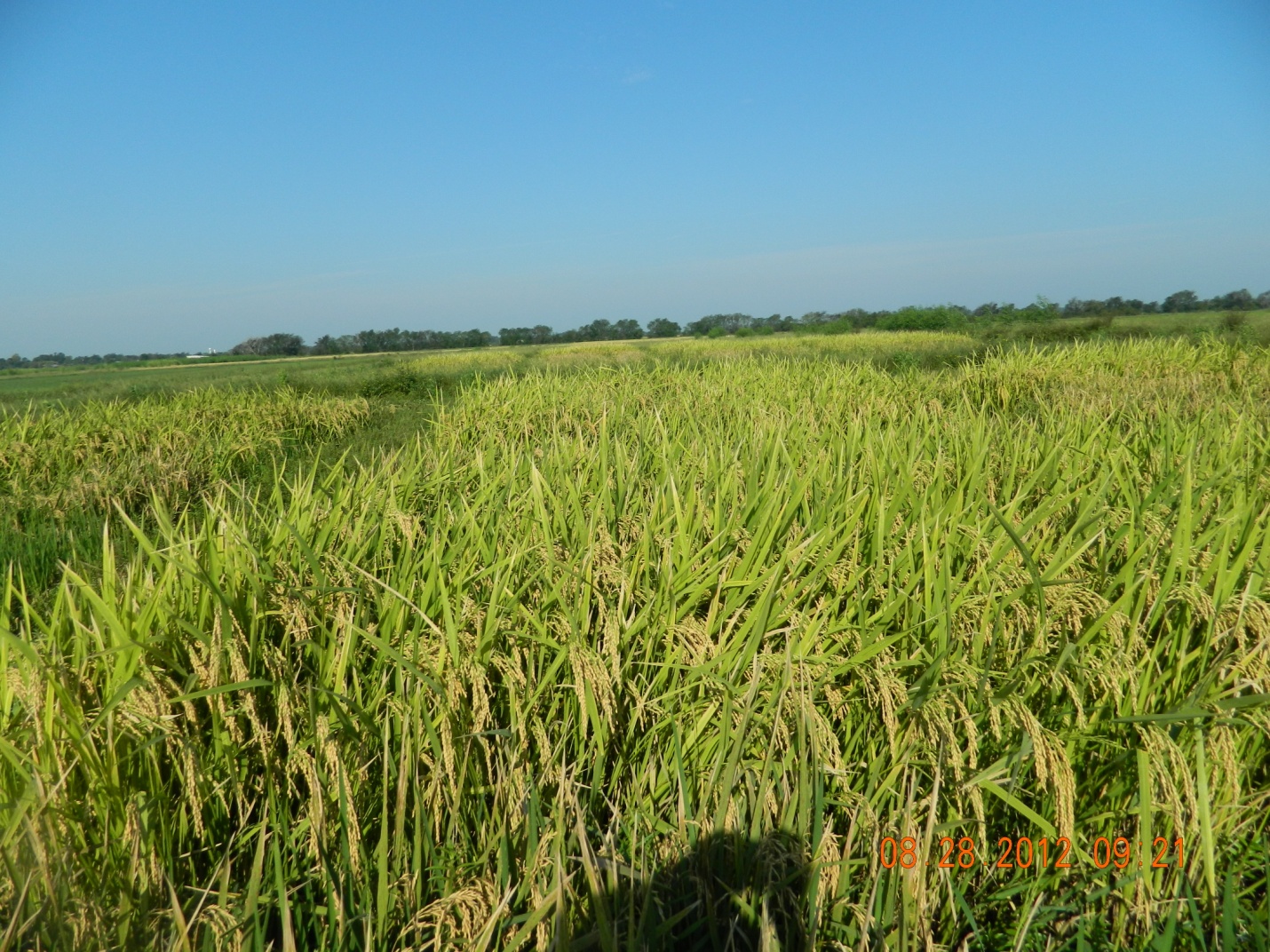 Photo 1. Organic Rice Field